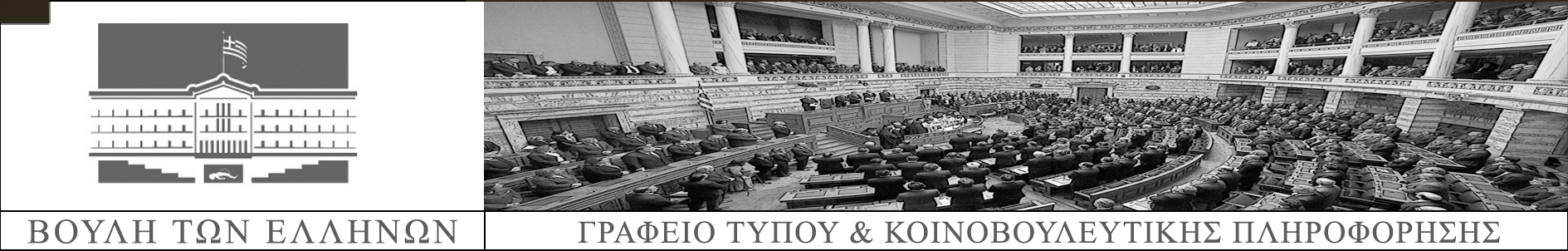 Αθήνα, 6 Ιουνίου 2019ΔΕΛΤΙΟ ΤΥΠΟΥΜνημόνιο συνεργασίας Κοινοβουλίων Ελλάδας και Κύπρου σχετικά με προσφορά της Κυπριακής Δημοκρατίας για την ανάπτυξη μονάδων υγείας στο Μάτι και την ευρύτερη πληγείσα περιοχή  Μνημόνιο συνεργασίας μεταξύ της Βουλής των Ελλήνων και της Βουλής των Αντιπροσώπων της Κυπριακής Δημοκρατίας, με τη συνομολόγηση των υπουργείων Υγείας των δύο μερών, θα υπογραφεί τις αμέσως προσεχείς ημέρες, για την απόδοση πάνω από 10 εκατομμυρίων ευρώ στον κεντρικό λογαριασμό που έχει δημιουργηθεί για το Μάτι, που επλήγη πέρυσι από τη φονική πυρκαγιά, προκειμένου να ανεγερθεί ή να ενισχυθεί και να εξοπλιστεί μία ή και περισσότερες μονάδες υγείας στην περιοχή. Με τη συμφωνία αυτή υλοποιείται η κοινή δέσμευση και απόφαση στην οποία κατέληξαν ο Πρόεδρος της Κυπριακής Δημοκρατίας κ. Νίκος Αναστασιάδης και ο Έλληνας Πρωθυπουργός κ. Αλέξης Τσίπρας για την ενίσχυση του τομέα Υγείας στην περιοχή της τραγωδίας.Ο Πρόεδρος της Βουλής των Ελλήνων, κ. Νικόλαος Βούτσης, δέχθηκε σήμερα στο γραφείο του, παρουσία του Υπουργού Υγείας κ. Ανδρέα Ξανθού, τον Πρέσβη της Κυπριακής Δημοκρατίας στην Αθήνα, κ. Κυριάκο Κενεβέζο, με τον οποίο συζητήθηκαν οι λεπτομέρειες για την ολοκλήρωση της συνεργασίας που αφορά τη σημαντική δωρεά στους πληγέντες από την περυσινή καταστροφή. Ο Πρόεδρος της Βουλής, μετά το τέλος της συνάντησης, δήλωσε ότι συζητήθηκε «η υλοποίηση πλέον της κοινής δέσμευσης και της απόφασης η οποία υπήρξε στη συνάντηση του Προέδρου κ. Αναστασιάδη με τον Πρωθυπουργό κ. Τσίπρα για μια μεγάλης κλίμακας υλική βοήθεια προς τον σκοπό να ενισχυθεί ο τομέας της Υγείας στην περιοχή της τραγωδίας στο Μάτι και την ευρύτερη περιοχή». Ο κ. Βούτσης συνέχισε λέγοντας: «Συμφωνήσαμε από κοινού ότι και με τη συμβολή και την προεργασία που έχει γίνει από την πλευρά του Υπουργείου Υγείας και την παρουσία του Υπουργού κ. Ξανθού, θα υπάρξει τις προσεχείς εβδομάδες ένα δεσμευτικό μνημόνιο συνεργασίας για να αποδοθεί στον κεντρικό λογαριασμό, ο οποίος έχει ανοίξει, το ποσό των 10 εκατομμυρίων, που είναι η προσφορά από την πλευρά της κυπριακής κυβέρνησης, αλλά επιπλέον κι ένα πολύ ικανοποιητικό ποσό από ιδιώτες, οι οποίοι έχουν προστρέξει για να ενισχύσουν αυτόν το λογαριασμό. Καθ’ ολοκληρία, το ποσό το οποίο θα δεσμευτεί σε αυτόν το λογαριασμό, με βάση και το συμφωνητικό το οποίο θα έχουν συνομολογήσει, θα διατεθεί για την ανέγερση ή για την ενίσχυση και τον εξοπλισμό μονάδας ή μονάδων υγείας στην περιοχή».Από την πλευρά του ο κ. Κενεβέζος ανέφερε ότι «σήμερα είναι το επόμενο βήμα μιας δέσμευσης της Κυπριακής Δημοκρατίας, σε μια βοήθεια συνεπεία της μεγάλης καταστροφικής πυρκαγιάς στο Μάτι και στην ευρύτερη περιοχή, που άφησε τόσο πόνο και τόσες πληγές οι οποίες παραμένουν στις ψυχές των ανθρώπων. Από την πλευρά μας, ως αδελφοί Κύπριοι, το λιγότερο που μπορούμε να κάνουμε είναι να συνδράμουμε στο μέτρο που αυτό είναι εφικτό και θα το κάνουμε. Γι’ αυτό ανακοινώθηκε από την πρώτη στιγμή από τον Πρόεδρο της Δημοκρατίας, και αφορά όλον τον κυπριακό λαό, ένα σημαντικό ποσό, που αν προστεθούν και οι δωρεές φυσικών και όχι μόνον προσώπων είναι ένα ιδιαίτερο ποσό για το οποίο η πρόθεση ήταν, σε συνέχεια συναπόφασης του Έλληνα Πρωθυπουργού και του Προέδρου της Κυπριακής Δημοκρατίας, να δοθεί για την ανέγερση μιας ιατρικής μονάδας ή κάτι παραπλήσιο το οποίο θα γινόταν συγκεκριμένο». Ο Κύπριος Πρέσβης τόνισε πως το βήμα αυτό «δείχνει ότι στα δύσκολα βρισκόμαστε ενωμένοι. Αν μη τι άλλο, μέσα από τις πληγές και τις ταλαιπωρίες στέλνουμε το μήνυμα ότι μπορούμε να τείνουμε το χέρι ο ένας στον άλλον και να ξανασηκωνόμαστε την ώρα που πέφτουμε κι αυτό είναι πολύ σημαντικό. Να θυμόμαστε ότι Ελλάδα και Κύπρος, Κύπρος και Ελλάδα είναι μαζί στα δύσκολα και οι λαοί μας αλληλέγγυοι». 